Sunflower Paper LoopSupplies:Yellow paperGreen paperColorful construction paper for baseSunflower seedsWhite school glueGlue stickScissorsDirections:Cut a strip of green paper and stick it on the base (we choose orange construction paper but any color will do). Shorten the strip if it’s too long.Cut a yellow circle (doesn’t have to be perfect – we used a paper circle punch) and two leaf shapes out of green paper.Pinch the leaves to give them volume.Stick them on the sunflower stem.Cut a bunch of yellow paper strips – thin ones if working with older kids, wider ones for younger.We cut ours to be about a “finger wide” and across the width of the letter (A4) size paper. We cut the paper strips in half. This all depends on how big you are making your sunflowers.Apply glue on one end of the yellow paper strip. Glue the ends together to make a paper loop. Make a bunch of paper loops.Apply glue on the end of the paper loop (where you glued the ends together). Stick the paper loop on the yellow circle. Continue with the rest, until you have a nice sunflower shaped.Apply a generous amount of white school glue. Sprinkle sunflower seeds over the glue. Gently press the, down with your fingers so they settle in nicely.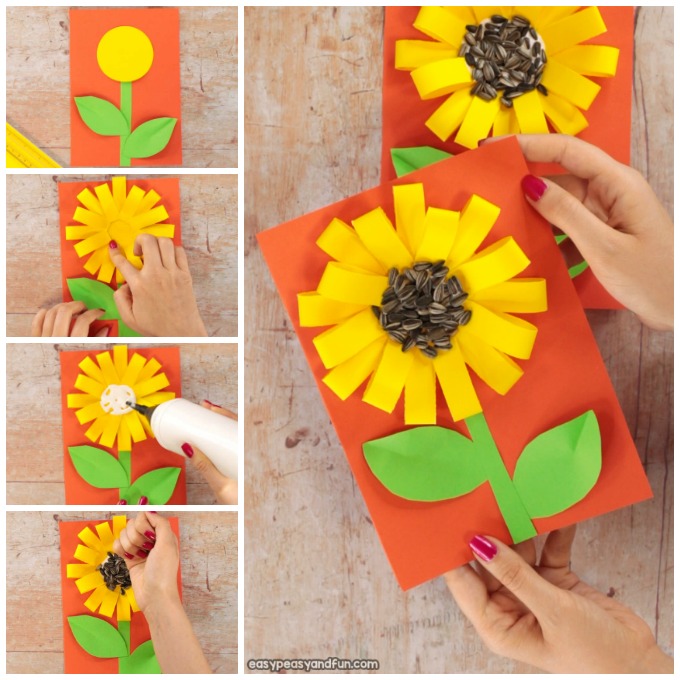 